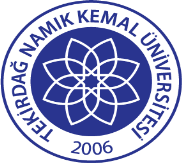 TNKÜ SAĞLIK HİZMETLERİ MESLEK YÜKSEKOKULU HİZMET STANDARTLARI TABLOSUDoküman No: EYS-PR-047TNKÜ SAĞLIK HİZMETLERİ MESLEK YÜKSEKOKULU HİZMET STANDARTLARI TABLOSUHazırlama Tarihi: 10.11.2021TNKÜ SAĞLIK HİZMETLERİ MESLEK YÜKSEKOKULU HİZMET STANDARTLARI TABLOSURevizyon Tarihi: --TNKÜ SAĞLIK HİZMETLERİ MESLEK YÜKSEKOKULU HİZMET STANDARTLARI TABLOSURevizyon No: 0TNKÜ SAĞLIK HİZMETLERİ MESLEK YÜKSEKOKULU HİZMET STANDARTLARI TABLOSUToplam Sayfa Sayısı: 4SIRA NOHİZMETİN ADIGEREKLİ BELGELERSÜRESİÖĞRENCİ İŞLERİÖĞRENCİ İŞLERİÖĞRENCİ İŞLERİÖĞRENCİ İŞLERİ1Yeni KayıtÖSYS Sonuç Belgesinin İnternet ÇıktısıLise Diplomasının veya Yeni Tarihli Mezuniyet/Çıkış Belgesinin Aslı (DGS ile yerleşen adaylar ayrıca Önlisans Diplomasının veya Geçici Mezuniyet/Çıkış Belgesinin aslını, transkriptinin aslını ve dersiçeriklerinin onaylı fotokopisini getirmeleri gerekir.)Aday ek puandan yararlanarak ya da sınavsız geçişle yerleştirilmiş ancak alanı diplomasında veya mezuniyet belgesindebelirtilmemişse, hangi okul veya alandan mezun olduğunu gösterir resmi belge (METEM programlarından mezun olanlarındiplomalarında okul adı olarak, diplomayı düzenleyen merkezin adı yazılmalıdır.)Askerlik durum belgesi.6 adet 4,5 cm x 6cm Boyutunda Fotoğraf (Fotoğrafınızın arkasına adınızı-soyadınızı ve öğrenci numaranızı yazmayı unutmayınız.)Öğrenci Önkayıt Bilgi Formu Çıktısı (otomasyon üzerinden aday tarafından doldurulan form)Nüfus Cüzdanı Fotokopisi (1 adet)10 dakika2Kayıt SilmeÖğrenci İşlerine dilekçe ile başvuru.20 dakika3Öğrenci Belgesi, Transkript Belgesi, Ders İçerikleriÖğrenci İşlerine dilekçe ile başvuru.1 saat4Kayıt DondurmaÖğrenci İşlerine Dilekçe, Dilekçe ekinde Mazeret Belgesi (sağlık, ailevi, maddi durumu vb.), Mazeret Belgesi (sağlık, ailevi, maddi durumu vb.), Yüksekokul Yönetim KuruluNot: Yüksekokulumuzun belirlediği tarihlerde kayıt dondurma işlemi yapılır.10 dakika5Mezuniyet Belgesi veya Diploma AlınmasıDilekçe, İlişik kesme belgesi doldurulup imzalatılacak.30 dakika6Yatay Geçiş İşlemleriBaşvuru Dilekçesi	Not Durum Belgesi (Transkript):Başvuran öğrencinin ayrılacağı kurumdan alacağı, izlediği bütün dersleri ve bu derslerden aldığı notları gösteren resmi belge.(kopyası kabul edilmez.)Ders İçeriklerinin onaylı örneği.Disiplin cezası almadığına ilişkin belge.	Öğrencinin ÖSYM sınavına girdiği yıla ait sonuç belgesinin fotokopisi.	İkinci öğretimden örgün öğretime başvuran öğrenciler için %10’a girdiğine ilişkin belge.Akademik Takvim7Staj İşleriStaj Formları, Staj DefteriNot: Yüksekokulumuz staj komisyonunun belirlediği tarih aralıklarında yapılması zorunludur.20 iş günü/30 işgünüÖZLÜK İŞLERİÖZLÜK İŞLERİÖZLÜK İŞLERİÖZLÜK İŞLERİ1Personel Özlük İşleriDilekçe, Ek Belgeler1 Gün2Akademik Personelin Yurt İçi ve Yurt Dışı Görevlendirme İşleriDilekçe, Katılım belgesi (Davetiye vb.), MYO Yönetim Kurulu Kararı, Rektörlük Oluru15 Gün3Görev Süresi UzatımıMYO Yönetim Kurulu Kararı, Rektörlük Onayı15 Gün4Akademik Personel Yurtiçi İzinleriİzin Formu (Bölüm Başkanı ve Müdürlük onayı )3 Gün5Akademik Personel Yurtdışı İzinleriİzin Formu ( Müdürlük ve Rektörlük onayı )10 Gün6İdari Personel Yurtiçi İzinleriİzin Formu ( Yüksekokul Sekreteri ve Müdürlük onayı )3 Gün7İdari Personel Yurtdışı İzinleriİzin Formu ( Müdürlük, Personel Daire Başkanı, Genel Sekreter ve Rektörlük onayı )10 Gün8Ders GörevlendirmeleriMYO Yönetim Kurulu Kararı1 Hafta9Bilgi EdinmeDilekçe15 gün (Bilgi edinme Hakkı Kanununun 11.maddesindebelirtilen süreler)MALİ İŞLERMALİ İŞLERMALİ İŞLERMALİ İŞLER1Bakım Onarım, Malzeme ve Demirbaş Alımı ve Her Türlü Hizmet AlımıTeklif Belgeleri, Yaklaşık Maliyet Tespit Tablosu, Piyasa Fiyat Araştırma Tablosu, Onay Belgesi, Muayene Kabul Tutanağı, Teslim Alma Tutanağı , Taşınır İşlem Fişi, Ödeme Emri, Strateji Geliştirme Daire Başkanlığı Teslim Tutanağı15 Gün2Ek ders ÖdemeleriEkders Ödemesine Esas Öğretim Elamanı Ders Yükü Bildirim Formu, Ders Planları, Haftalık Dres Programları, Ders Dağılım Listeleri,Ekders Bordro, İcmal, Banka listesi, Ödeme Emri Belgesi, Gerçekleştirme Görevlisi ve Harcama Yetkilisi onayı ile Strateji Daire Başkanlığına teslim edilmesi.15 gün3Yolluk ÖdemeleriGörevlendirme Formu, Yolluk Bildirimi, Dilekçe, Rayiç ve Ödeme Emri, Gerçekleştirme Görevlisi ve Harcama Yetkilisi onayı ile Strateji DaireBaşkanlığına teslim edilmesi.5 Gün4Su, Elektrik ve Doğalgaz ÖdemeleriFatura, İcmal, Ödeme Emri, Strateji Daire Başkanlığı Teslim Tutanağı5 Gün5Yüksekokul Bütçesini HazırlamaBirimin Bir Önceki Mali Yılın Harcama Kalemi Bazında Kesin Hesap Cetveli, Mali Yıl Bütçe Hazırlama Rehberi10 Gün6Mali YazışmalarMali Birim ve Kurumlardan gelen yazılarTAŞINIR İŞLERİTAŞINIR İŞLERİTAŞINIR İŞLERİTAŞINIR İŞLERİ1Mali YazışmalarMali Birim ve Kurumlardan gelen yazılar1 Gün2Mali YazışmalarMali Birim ve Kurumlardan gelen yazılar1 Gün3Zimmet İşleri1 Gün4Taşınır İşlem Fişi GirişFatura ve Teslim Alma Tutanağı1 saat5Taşınır İşlem Fişi ÇıkışTaşınır İstek Belgesi, Tüketim Malz. İstek Belgesi1 saat6Muhasebe İşlem FişiTaşınır İşlem Fişi, Taşınır İstek Belgesi, Tüketim Malz. İstek Belgesi1 saatİlk Müracaat Yeri: Yüksekokul Sekreterliğiİkinci Müracaat Yeri: Yüksekokul Müdürlüğüİsim: Savaş SALLAYICIİsim: Dr.Öğr.Üyesi Berna ERDALUnvan: Yüksekokul SekreteriUnvan: Yüksekokul Müdür V.Adres: Sağlık Hizmetleri MYOAdres: Sağlık Hizmetleri MYOTel.: 0282 250 3312Tel.: 0282 250 3321